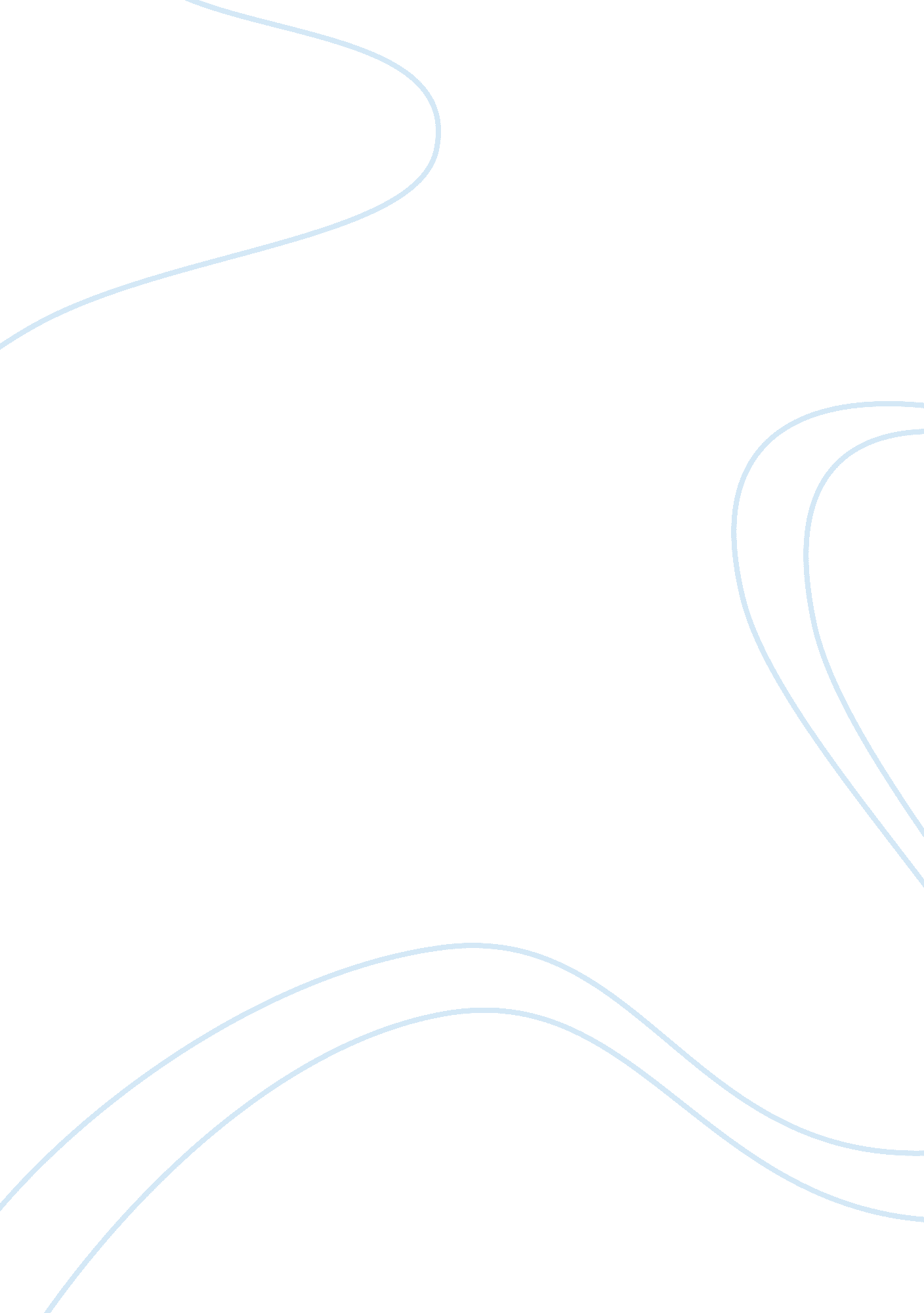 The root cause of evilPhilosophy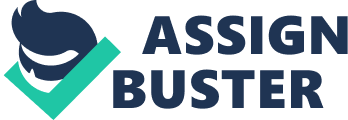 Full Overcoming Evil It is said that money is the root cause of all evil. Perhaps it is. If one observes people who are obsessed with money, they tend to cheat, hurt other people and even murder. Gaining money is not bad because it is a necessity which enables a person to buy his needs such as clothing, shelter and food; as long as the money is earned in a modest manner. Wanting and loving money so badly though, can make a person do things like stealing. For instance, an abled man who wants more than what he is able to make, tends to find ways to cheat and steal from his workplace. It is in such a circumstance that moral laws are needed. Being a medium for establishing moral laws, religion helps a lot in curing evil. Moral laws explain the consequences of one’s actions and therefore, help to keep people from committing evil. There may be a lot of evil around but perhaps there will be more evil if there was no religion. 
There is perhaps no person who did not face evil. Personally, I encounter evil everyday but the most memorable so far that I experienced was when I was tempted to fight with a playmate when I was still very young. Early on, I was already taught never to fight with other people. That if someone hurt me, I should just move away and not retaliate. My playmate used to physically hurt me and say nasty things to me and there came I point that I just could not take it any longer. I stood on my feet, filled with anger and ready to fight back but, like a flashback in a movie, the teachings I heard from my parents came to mind. “ If you are hit on one cheek, turn the other cheek” and “ Do unto others what you want other do unto you”, were the words they have instilled in my young mind. As a sign of respect to my parents and their teachings, I just left my playmate alone. 